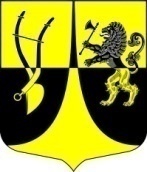 Совет депутатов                муниципального образования«Пустомержское  сельское поселение»Кингисеппского муниципального районаЛенинградской области(третий созыв)Р Е Ш Е Н И Еот      27.05.2019 года  №  265О приведении в соответствие с постановлениями главы администрации    № 54 от 04.05.2017г, № 93 от 21.06.2017г, № 119 от 25.07.2017г., № 126 от 27.07.2017г. решение  Совета депутатов № 4 от 21.02.2014 года «Об утверждении схемы одномандатных избирательных округов для проведения выборов депутатов Совета депутатовмуниципального образования «Пустомержское сельское поселение» Кингисеппского муниципального районаЛенинградской области»     Рассмотрев постановления администрации  № 54 от 04.05.2017г, № 93 от 21.06.2017г, № 119 от 25.07.2017г., № 126 от 27.07.2017г.  Совет депутатов муниципального образования «Пустомержское сельское поселение» Кингисеппского муниципального района Ленинградской области»РЕШИЛ:1.  Решение Совета депутатов № 4 от 21.02.2014 года изложить в следующей редакции:1.1. В описании избирательного округа № 1 - слова  «дер. Большая Пустомержа, дома №№.1,2,3,4,5,6,7,8,28-а,28-б,28-в, 28/2, 30-а», заменить словами:«ул.Оболенского, д.56; ул.Оболенского, д.52/2; ул.Оболенского, д.54/1; ул.Оболенского, д.62;  ул.Оболенского, д.64; ул.Оболенского, д.58а; ул.Оболенского, д.62а; ул.Оболенского, д.9;  пер.Ямской, д.4; пер.Ямской, д.3; пер.Ямской, д.5; пер.Ямской, д.1; ул.Звездная, д.5а».1.2. В описании избирательного округа № 2- слова  «дер. Большая Пустомержа, дома  №№ 14,15,22,23», заменить словами:«ул.Звездная, д.1;  ул.Звездная, д.3;  ул.Звездная, д.4;  ул.Звездная, д.2».1.3. В описании избирательного округа № 3- слово   «дер. Большая Пустомержа,  дома  №№ 16,16-а,17», заменить словами:«ул.Оболенского, д.23; ул.Оболенского, д.25; ул.Оболенского, д.29». 1.4. В описании избирательного округа № 4- слова «дер. Большая Пустомержа,   дома №№ 24,25,26», заменить словами:«ул.Звездная, д.6; ул.Звездная, д.8; ул.Молодежная, д.3».1.5. В описании избирательного округа № 5- слова «дер. Большая Пустомержа, дома №№ 18а,18б,19», заменить словами:«ул.Молодежная, д.5; ул.Звездная, д.10; ул.Молодежная, д.7».1.6. В описании избирательного округа № 7- слова «деревни: Большая Пустомержа (частный сектор - дома с № 1 по № 66), Малая Пустомержа, Онстопель», заменить словами:«деревни: Большая Пустомержа (частный сектор), Малая Пустомержа, Онстопель» . 2. Настоящее решение опубликовать в газете «Время», разместить на официальном сайте МО «Пустомержское сельское поселение» в сети Интернет.3. Контроль за исполнением настоящего решения возложить на главу муниципального образования  Барсуков Д.А.Глава муниципального образования                                              Д.А.Барсуков